Term 2 Presentation Homework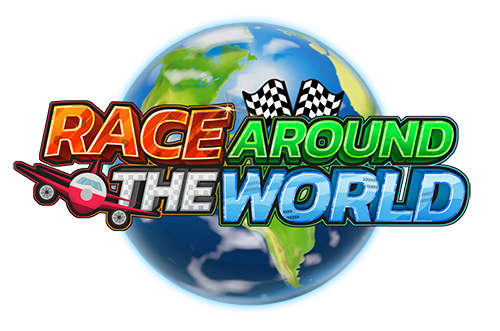 Your task for term 2 is to create a presentation about a country!Your information should be displayed in a creative way – think about: How will you present what you have prepared?How will you engage your audience? What is it going to look like?What materials or resources will you need? Will you need to prepare anything in school? Suggested information to include:Name of countryCities and Important PlacesFamous LandmarksLanguagesCurrencySignificant peopleHistory or important events that have happened thereWeather and climateLandscapeAnimalsIndustries – is it known for a product?How does it compare to Kincardine or Scotland?IMPORTANT! You should make a note of your sources (where you got your information from) and include this info somewhere in your presentation.You should use your own words to share the facts.Top Tips: Keep it simple and do a little at a time. Don’t wait until the last minute.Think about how to keep your audience listening and engaged. Your presentation should be between 2 - 3 minutes.Remember to practice before and have prompts or cue cards to help you. Avoid reading from the screen or a script. Remember be creative, individual and have fun! DUE DATE: Monday 18th December 2023 